Hello Biedronki i Misie :)Zadania dla Was na najbliższy tydzień:na powitanie zaśpiewaj naszą „Hello song”https://www.youtube.com/watch?v=A1_QLfKg_iwprzypomnij sobie nazwy kształtów: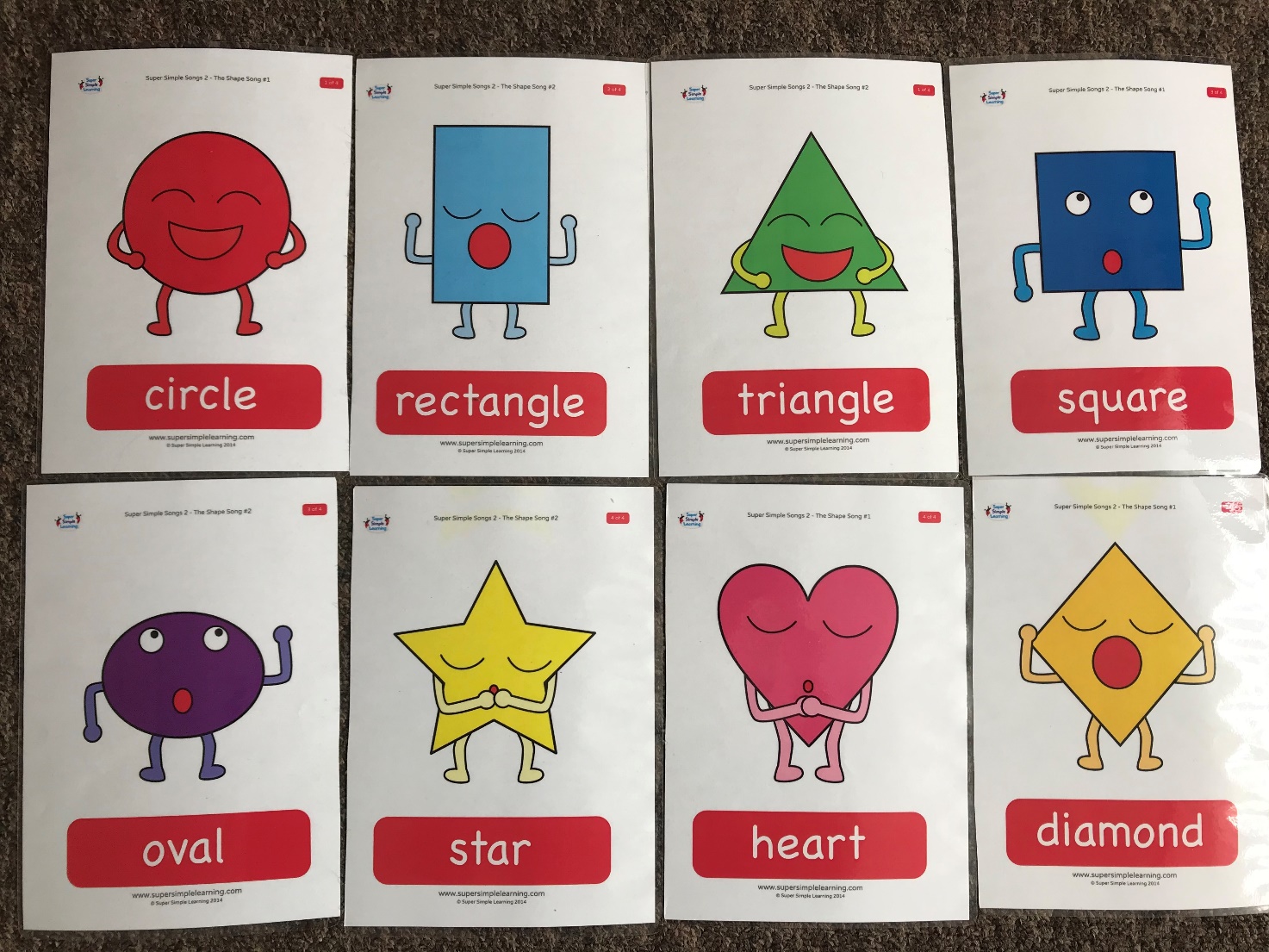 spróbuj powtórzyć nazwy kształtów:https://www.youtube.com/watch?v=YowjjiWWqT8posłuchaj i zaśpiewaj piosenkę o kształtach „Shapes Song”:https://www.youtube.com/watch?v=OEbRDtCAFdUjeżeli masz taką możliwość wydrukuj i wykonaj kartę pracy: POPRAW PO ŚLADZIE, POKOLORUJ WEDŁUG WZORU I NAZWIJ KSZTAŁTY PO ANGIELSKU.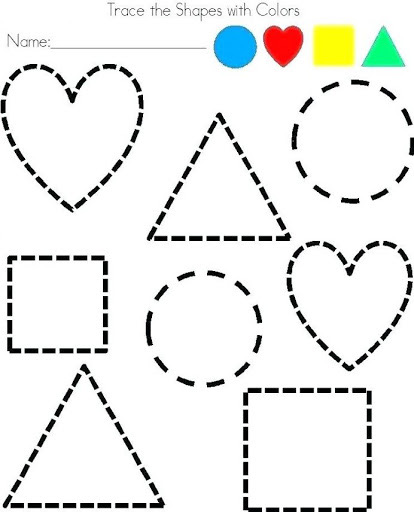 posłuchaj i zaśpiewaj piosenkę o kształtach „Drawing shapes”:https://www.youtube.com/watch?v=w7-teTDLgvcjeżeli masz taką możliwość wydrukuj i wykonaj kartę pracy: POKOLORUJ I NAZWIJ KOLORY ORAZ KSZTAŁTY PO ANGIELSKU.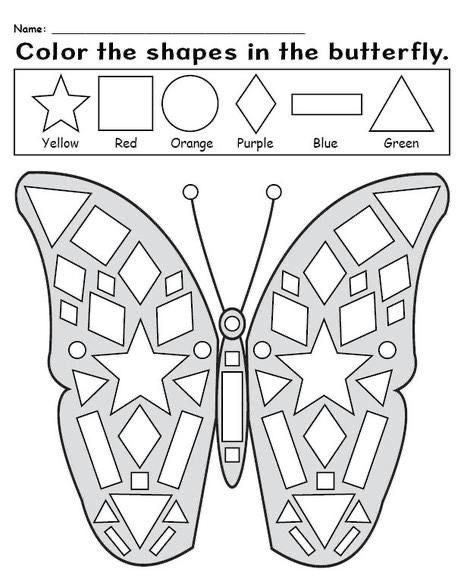 have fun!Hello Smerfiki i Żabki :)Zadania dla Was na najbliższy tydzień:na powitanie zaśpiewaj naszą „Hello song”https://www.youtube.com/watch?v=A1_QLfKg_iwprzypomnij sobie nazwy części ciała: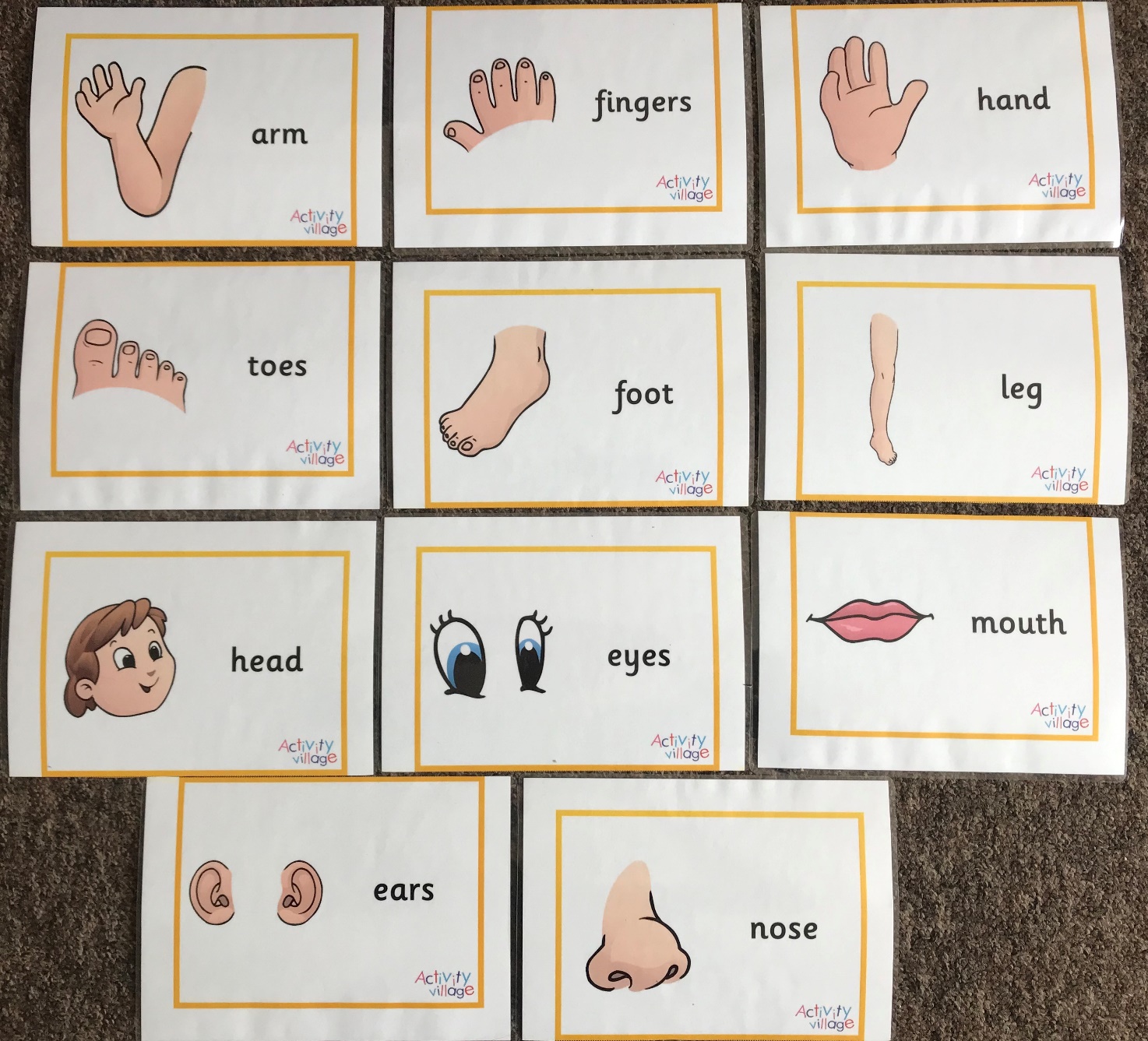 spróbuj powtórzyć nazwy części ciała:https://www.youtube.com/watch?v=y6Xaofjmqmgposłuchaj i zaśpiewaj piosenkę „Hello, my body!”:https://www.youtube.com/watch?v=gS_Mz3ekkckjeżeli masz taką możliwość wydrukuj i wykonaj karty pracy: POKOLORUJ I NAZWIJ CZĘŚCI CIAŁA. WYTNIJ NAPISY I PRZYKLEJ W ODPOWIEDNICH MIEJSCACH.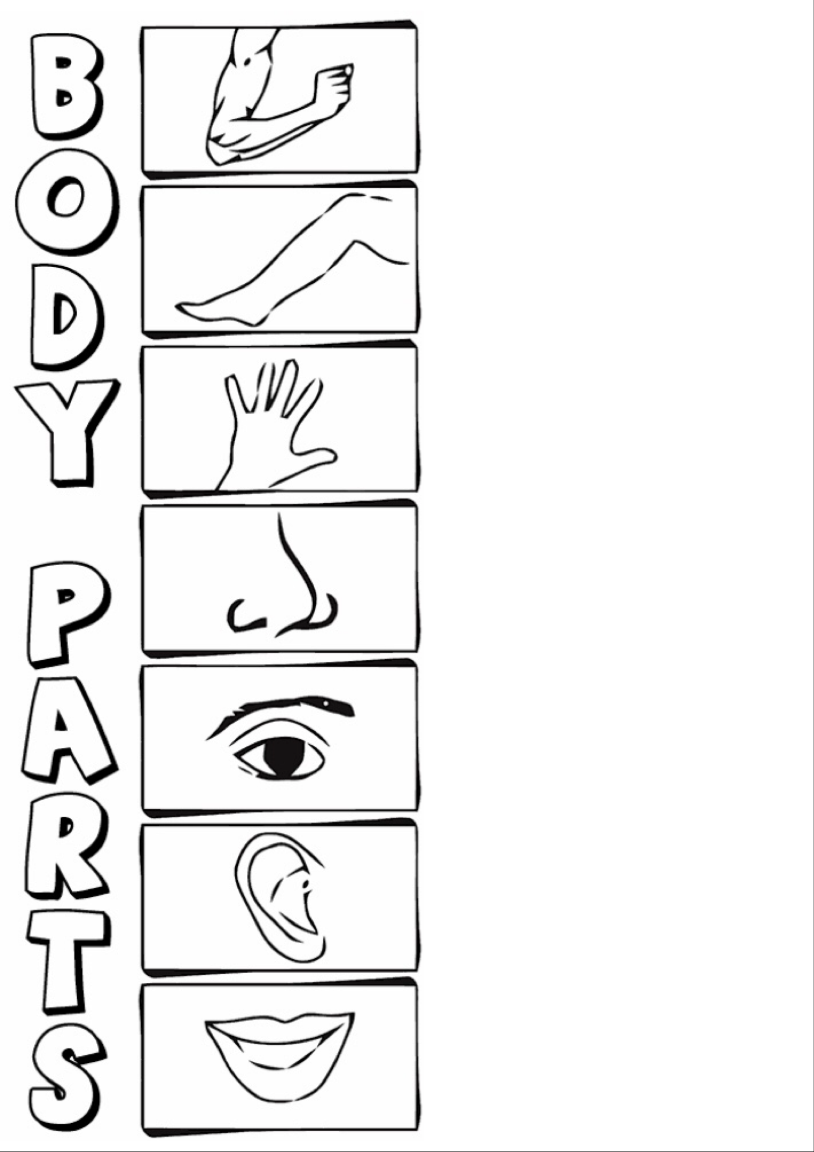 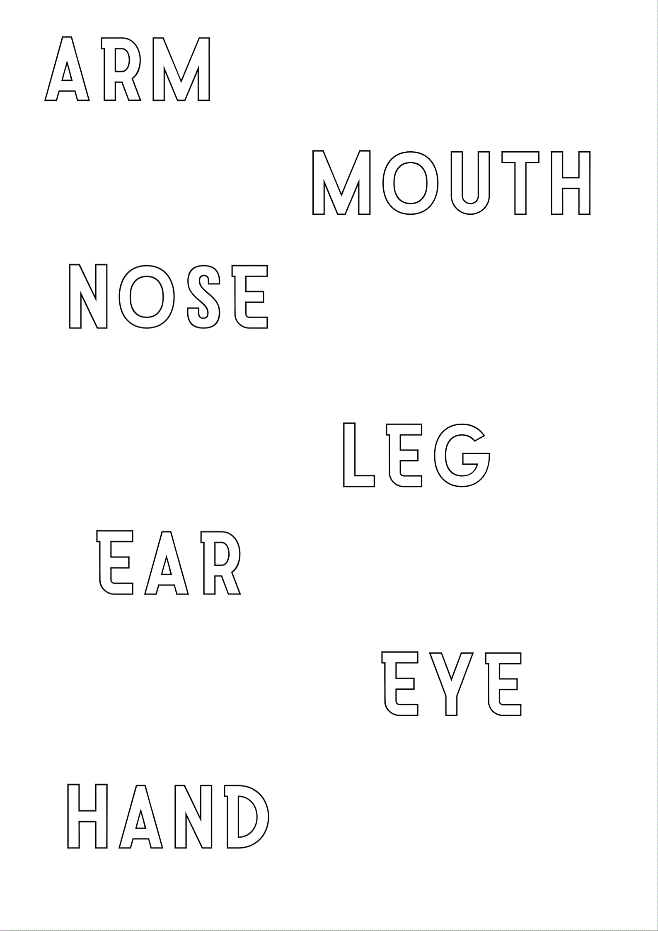 posłuchaj, zaśpiewaj i zatańcz piosenkę „I’ve got the rhythm”:https://www.youtube.com/watch?v=C2WJ2bWTV2gjeżeli masz taką możliwość wydrukuj i wykonaj karty pracy: WYTNIJ I POKOLORUJ OBRAZKI. UŁÓŻ I PRZYKLEJ OBRAZKI, TAK ŻEBY UTWORZYŁY CAŁOŚĆ. NAZWIJ CZĘŚCI CIAŁA PO ANGIELSKU.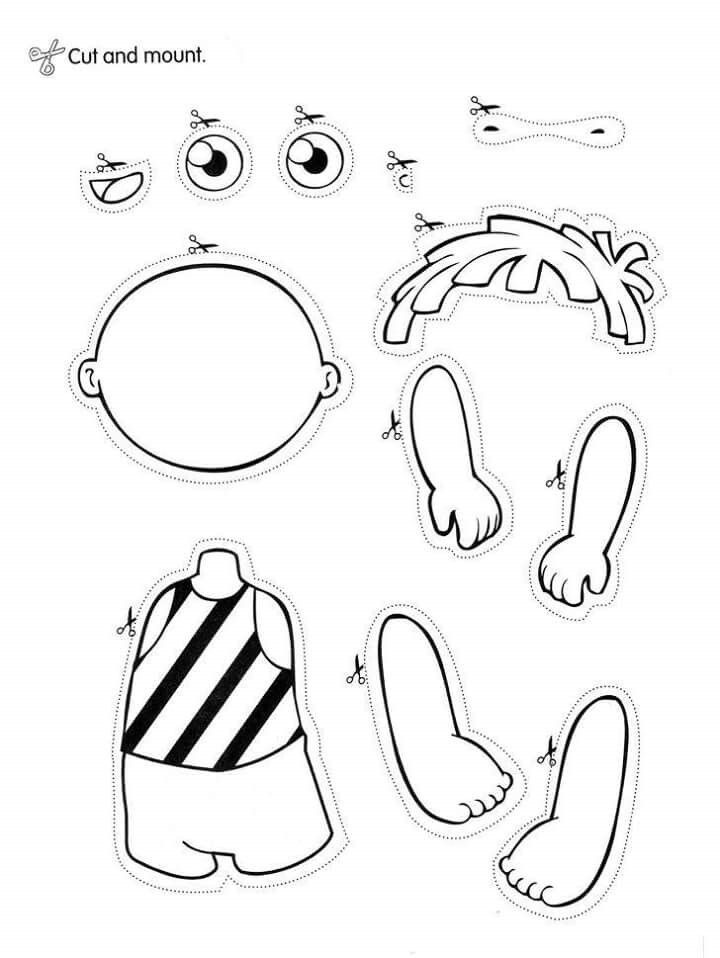 have fun!